Образцы бланков регистрации и записи для итогового сочинения в 11 классеОбразцы бланков регистрации и записи для итогового сочинения в 11 классе 3 декабря 2014 года.Вложения:Образцы бланков регистрации и записи для итогового сочинения в 11 классе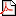 